Teaching Kitchen Dress CodeThis is a professional trade program and students must dress in a professional manner.Chef’s jacket, apron, hairnet/hat, pants or skirt below knee level, close-toed shoes. If your pants are prone to sliding down you must wear a belt or suspenders.No jewellery (bracelets, rings, long earrings, long necklaces.Good personal hygiene including clean hair, clean uniform, short clean fingernails (no nail polish or false nails).Hair net is required if hair is long enough to touch collar.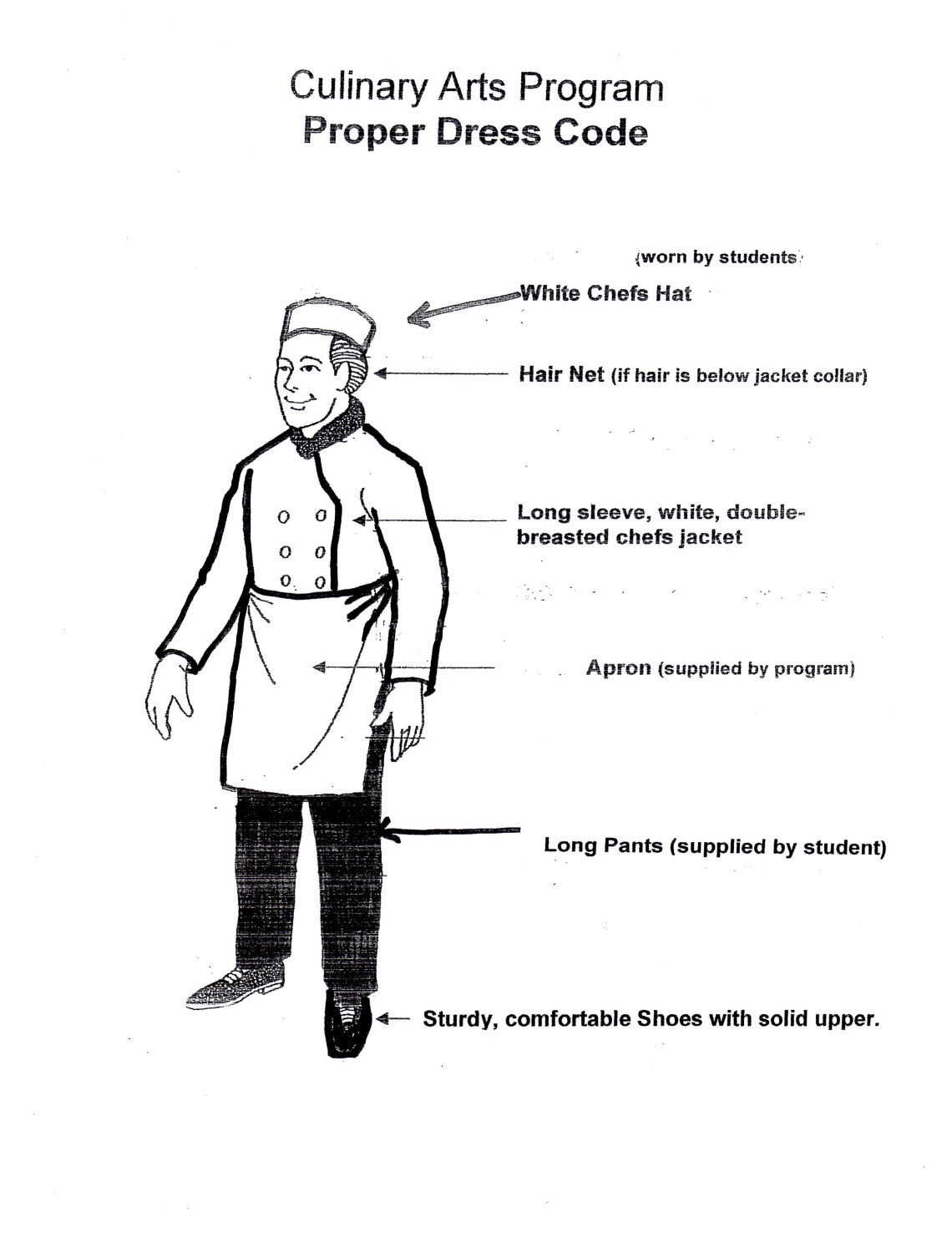 